Paninnguaq PikilakCultural Actor and Mediator, Tunniit Practitioner, Freelance Artist, Film Producer, Director, WriterSarfaarsuit 12,002 3905 Nuussuaq, GreenlandPaninnguaqPikilak@gmail.com (+299) 297222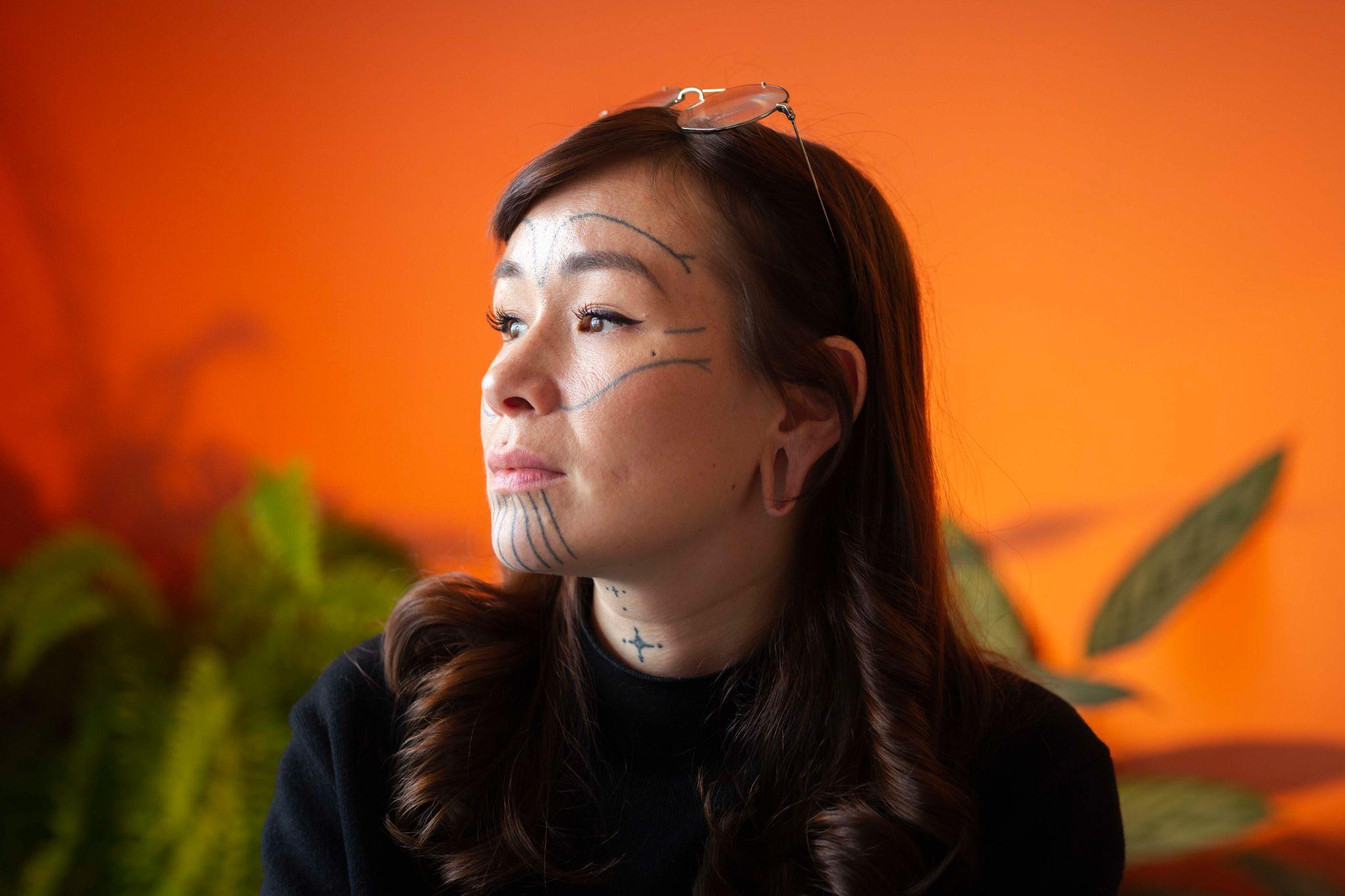 BIO RESUMEPaninnguaq Pikilak was born in 1990 and grew up in Narsaq, South Greenland. She is a mother of 2 daughters, Hinata Pikilak(12) and Ukaleq Pikilak(1) and are based in Nuuk, Greenland. She started her career as a Western tattoo artist in 2012 and as an independent self-employed freelance artist in 2014.  Her artistic self-explore journey led her to connect more with Inuit culture and tattooing in 2016,  which Paninnguaq has been researching since and conveyed through her work with traditional tattooing, Workshops and talks, book writing and filmmaking. In 2021 Paninnguaq had her debut as a book writer with “Arnaaleq - A West Greenlandic Story” and filmmaking with her documentary “”.She is currently co-writing “Tunniit - The art of Inuit tattooing” and “Decolonization Anthology” while producing her second documentary “Stitch By Stitch” and 2 shortfilms “Inuk Cage” and “Culture Tree”.JOINT EXHIBITIONSArt school graduation Exhibition, Katuaq, Nuuk2014 Woman Exhibition, A21, Narsaq2016 KIMIK Joint Exhibition, Katuaq, Nuuk 2017 KIMIK Joint Exhibition, Katuaq, Nuuk 2018I vores Levetid, Nordatlantens brygge2019 I vores Levetid, Nuuk kunstmuseum2020A Thousand years kind of badass, Anchorage 2020EXHIBITIONSMovements, Nuuk KunstmuseumJuly 2014 Movements, A21, NarsaqAugust 2016 Lights and Hybrids, Katuaq, Nuuk 2016 Sealskin canvas, Qaqortoq katersugaasivia 2017Sealskin Canvas, Narsaq Museum2019 UDDANNELSER & KURSERGymnasial Uddannelse, Qaqortoq 2010Western Tattoo Apprentice, Black Cat Ink, Aalborg 2012Nuuk Kunst Skole, Nuuk2014Tunniit Practitioner2016Tattoo and Piercing Scandinavia, København – Health and safety course - 2018CURRENT PROJECTSTunniit - The Art of Inuit tattooing (Book) With Alethea Arnaquq-BarildDocumentary: Stitch by StitchAfkoloniserings AntologiRevitalizing the QulleqInuk CageCulture TreePUBLISHED BOOKSArnaaleq: A West Greenlandic Story, 2021Pivik Learns From Takannaaluk 2023PRODUCED FILMSProducer: Akornatsinniittut - Kiinappalik, 2021White Paper Documentary 2021Imajuik 2021AliortuaatigaWORKSHOPS2016:  Arctic Winter Games2017: Nuuk Nordisk 2018: Knud Rasmussens Højskole2020: Kommune Sermersooq fritid Talks2017:  Nuuk Culture festival: Amulets2018: Landsbibliotekket: Inuit Tattoo Traditions2018: Taseralik, Sisimiut: Inuit Tattoo Traditions2018: GU Sisimiut: Inuit Tattoo Traditions2018: Sisimiut Kvinde Højskole: Inuit Tattoo Traditions